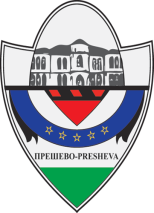 KOMUNA E PRESHEVËSKëshilli komunal Komisioni për zhvillimin dhe subvencionet në bujqësiIII.Nr.320-38Më 08.06.2023P r e s h e v ëNë bazë të Vendimit të Këshillit Komunal të Komunës së Preshevës mbi Buxhetin e Programuar të Komunës së Preshevës për vitin 2023(“Fl.zyrtare e Komunës së Preshevës” me nr 8/22),në bazë të Aktvendimit mbi formimin e Komisionit për zhvillimin dhe subvencionet në bujqësime nr.III. 119-9,si dhe në bazë të Aktvendimit të Këshillit Komunal me numer 320-27 mbi anulimin e thirrjes se mehershme publike Komisioni për zhvillimin dhe subvencionet në bujqësi rishpallTHIRRJE PUBLIKE
Për AplikimPër ndarjen e mjeteve si ndihmë financiare për bujqit në territorin e komunës së Preshevës të cilët kanë të regjistruar ekonominë bujqësore në Regjistrin e Ekonomive Bujqësore.QËLLIMI I THIRRJES PUBLIKEQëllimi i thirrjes publike është ndihma e ofruar bujqëve për forcimin e prodhimit, zvogëlimin e shpenzimeve të prodhimit dhe përshtatjen e kërkesave të tregut.DEDIKIMI DHE SHUMA E MJETEVE STIMULUESEPër ndarjen e mjeteve si ndihmë finaciare komuna e Preshevës për vitin 2023 ka ndarë mjete në sektorin e prodhimtarive bujqësore prej 2.000.000,00 dinarë, për blerjen e plehut artificial per keto rendimente bujqesore:drithera (grure,miser,tershere,elb,theker,etj)Perime (patate,speca,domate,lakra,qepe,etj)Peme (molle,dardhe,rrush,arra,kumbulla,lajthi,bostan,etj)Nuk mbulohen shpenzimet per pleherosjen e bimeve shumevjecare : livadheve,detelinave,barit artificial.etj.
KUSHTET PËR APLIKIM:Të drejtë aplikimi kanë të gjitha ekonomitë bujqësore me status Aktiv në vitin 2023 (bartësit e ekonomive bujqësore ose të jetë anëtarë i saj),që janë të regjistruar në Regjistrin e Ekonomive Bujqësore dhe ushtrojnë veprimtarinë në territorin e komunës së Preshevës si dhe të kenë vendqëndrim në territorin e komunës së Preshevës.Sasia e plehut te blere artificial te mos e kaloje sasine prej 250 kg/haAplikuesi te mos jete perfitues i ndihmes ne sektorin e bletariseMËNYRA DHE AFATI I APLIKIMIT:Në sektorin e prodhimtarive bujqësore,ekonomitë bujqësore të cilat i plotësojnë kushtet për aplikim të përshkruara më lartë, mund të aplikojnë në formë elektronike (online) duke klikuar në linkun e mëposhtëm:https://forms.gle/mp4dYrUU8QoktMLJ8Aplikuesit ne aplikim pervec te dhenave personale(emrit,mbiemrit,vendbanimit,numrit personal,nr.te ekonomise bujqesore,nr.te telefonit,nr. te xhirollogarise) duhet te dergojne te dhenat per token e punuar(numri parceles,komuna kadastrale,rendimenti i mbjellur,siperfaqja dhe sasia e hedhur e plehut artificial) qofte e regjistruar ne ekonomite e tyre bujqesore apo e marre ne shfrytezim apo me qera.Afati i fundit për aplikim është deri më datë 23.06.2023, ora 14:00.
Paraqitjet e pakompletuara dhe pas afatit nuk do të shqyrtohen nga ana e komisionit
NDARJA E MJETEVE Ndarja e mjeteve do të realizohet proporcionalisht deri në harxhimin e mjeteve të parapara.Komisioni ka marre obligim nga Keshilli Komunal qe te gjitha aplikacionet te cilat i plotesojne kushtet duhet te dale ne teren t'i verifikoje.Ato aplikime te cilat i japin te dhenat jo te sakta do te refuzohen..Preshevë 08.06.2023Kryetari i Komisionit                                                                                                          Afrim R. Abdullahu                                                                                                                                       ________________